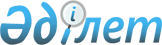 Алға аудандық мәслихатының 2022 жылғы 23 желтоқсандағы № 246 "2023-2025 жылдарға арналған Алға аудандық бюджетін бекіту туралы" шешіміне өзгерістер енгізу туралыАқтөбе облысы Алға аудандық мәслихатының 2023 жылғы 27 қазандағы № 75 шешімі
      Алға аудандық мәслихаты ШЕШТІ:
      1. Алға аудандық мәслихатының "2023-2025 жылдарға арналған Алға аудандық бюджетін бекіту туралы" 2022 жылғы 23 желтоқсандағы № 246 шешіміне келесідей өзгерістер енгізілсін:
      1 тармақ жаңа редакцияда жазылсын:
      "1. 2023-2025 жылдарға арналған Алға аудандық бюджеті 1, 2 және 3 қосымшаларға сәйкес, оның ішінде 2023 жылға мына көлемдерде бекітілсін:
      1) кірістер – 11 142 886,5 мың теңге:
      салықтық түсімдер – 2 826 238 мың теңге;
      салықтық емес түсімдер – 76 667 мың теңге;
      негізгі капиталды сатудан түсетін түсімдер - 25 957 мың теңге;
      трансферттер түсімі - 8 214 024,5 мың теңге;
      2) шығындар – 11 271 665,5 мың теңге;
      3) таза бюджеттік кредиттеу – 53 350 мың теңге:
      бюджеттік кредиттер - 196 164 мың теңге;
      бюджеттік кредиттерді өтеу - 142 814 мың теңге;
      4) қаржы активтерімен операциялар бойынша сальдо – 102 000 мың теңге:
      қаржы активтерін сатып алу - 102 000 мың теңге;
      мемлекеттің қаржы активтерін сатудан түсетін түсімдер – 0 теңге;
      5) бюджет тапшылығы (профициті) – - 284 129 мың теңге;
      6) бюджет тапшылығын қаржыландыру (профицитін пайдалану) - 284 129 мың теңге:
      қарыздар түсімі – 196 164 мың теңге;
      қарыздарды өтеу – 142 814,6 мың теңге;
      бюджет қаражатының пайдаланылатын қалдықтары – 230 779,6 теңге.";
      көрсетілген шешімнің 1 қосымшасы осы шешімдегі қосымшасына сәйкес жаңа редакцияда жазылсын.
      2. Осы шешім 2023 жылдың 1 қаңтарынан бастап қолданысқа енгізіледі. 2023 жылға арналған Алға аудандық бюджеті
					© 2012. Қазақстан Республикасы Әділет министрлігінің «Қазақстан Республикасының Заңнама және құқықтық ақпарат институты» ШЖҚ РМК
				
      Алға аудандық мәслихатының төрағасы 

М. Тулеуов
Алға аудандық мәслихатының 2023 жылғы 27 қазандағы № 75 шешіміне қосымшаАлға аудандық мәслихатының 2022 жылғы 23 желтоқсандағы № 246 шешіміне 1 қосымша
Санаты
Санаты
Санаты
Санаты
Сомасы (мың теңге)
Сыныбы
Сыныбы
Сыныбы
Сомасы (мың теңге)
Кіші сыныбы
Кіші сыныбы
Сомасы (мың теңге)
Атауы
Сомасы (мың теңге)
1
2
3
4
5
I. Кірістер
11 142 886,5
1
Салықтық түсімдер
2 826 238
01
Табыс салығы
984 312
1
Корпоративтік табыс салығы
220 000
2
Жеке табыс салығы
764 312
03
Әлеуметтік салық
590 212
1
Әлеуметтік салық
590 212
04
Меншікке салынатын салықтар
190 320
1
Мүлікке салынатын салықтар
190 320
05
Тауарларға, жұмыстарға және қызметтерге салынатын ішкі салықтар
1 044 221
2
Акциздер
1 029 856
4
Кәсіпкерлік және кәсіби қызметті жүргізгені үшін алынатын алымдар
14 365
07
Басқа да салықтар
0
1
Басқа да салықтар
0
08
Заңдық маңызы бар әрекеттерді жасағаны және (немесе) оған уәкілеттігі бар мемлекеттік органдар немесе лауазымды адамдар құжаттар бергені үшін алынатын міндетті төлемдер
17 173
1
Мемлекеттік баж
17 173
2
Салықтық емес түсімдер
76 667
01
Мемлекеттік меншіктен түсетін кірістер
11 732
5
Мемлекет меншігіндегі мүлікті жалға беруден түсетін кірістер
11 350
7
Мемлекеттік бюджеттен берілген кредиттер бойынша сыйақылар
382
06
Басқа да салықтық емес түсімдер
64 935
1
Басқа да салықтық емес түсімдер
64 935
3
Негізгі капиталды сатудан түсетін түсімдер
25 957
01
Мемлекеттік мекемелерге бекітілген мемлекеттік мүлікті сату
25 957
1
Мемлекеттік мекемелерге бекітілген мемлекеттік мүлікті сату
25 957
4
Трансферттердің түсімдері
8 214 024,5
01
Төмен тұрған мемлекеттік басқару органдарынан трансферттер
354,5
3
Аудандық маңызы бар қалалардың, ауылдардың, кенттердің, ауылдық округтардың бюджеттерінен трансферттер
354,5
02
Мемлекеттік басқарудың жоғары тұрған органдарынан түсетін трансферттер
8 213 670
2
Облыстық бюджеттен түсетін трансферттер
8 213 670
Функционалдық топ
Функционалдық топ
Функционалдық топ
Функционалдық топ
Функционалдық топ
Сомасы (мың теңге)
Кіші функция
Кіші функция
Кіші функция
Кіші функция
Сомасы (мың теңге)
Бюджеттік бағдарламалардың әкімшісі
Бюджеттік бағдарламалардың әкімшісі
Бюджеттік бағдарламалардың әкімшісі
Сомасы (мың теңге)
Бағдарлама
Бағдарлама
Сомасы (мың теңге)
Атауы
Сомасы (мың теңге)
1
2
3
4
5
6
II.Шығындар
11 271 665,5
01
Жалпы сипаттағы мемлекеттік қызметтер
2 409 364,5
1
Мемлекеттік басқарудың жалпы функцияларын орындайтын өкілді, атқарушы және басқа органдар
619 041,6
112
Аудан (облыстық маңызы бар қала) мәслихатының аппараты
48 008
001
Аудан (облыстық маңызы бар қала) мәслихатының қызметін қамтамасыз ету жөніндегі қызметтер
44 787
003
Мемлекеттік органның күрделі шығыстары
685
005
Мәслихаттар депутаттары қызметінің тиімділігін арттыру
2 536
122
Аудан (облыстық маңызы бар қала) әкімінің аппараты
565 048,5
001
Аудан (облыстық маңызы бар қала) әкімінің қызметін қамтамасыз ету жөніндегі қызметтер
206 102,9
003
Мемлекеттік органның күрделі шығыстары
221 687,5
113
Төменгі тұрған бюджеттерге берілетін нысаналы ағымдағы трансферттер
143 243,2
2
Қаржылық қызмет
46 555,4
452
Ауданның (облыстық маңызы бар қаланың) қаржы бөлімі
46 555,4
001
Ауданның (облыстық маңызы бар қаланың) бюджетін орындау және коммуналдық меншігін басқару саласындағы мемлекеттік саясатты іске асыру жөніндегі қызметтер
44 005,5
003
Салық салу мақсатында мүлікті бағалауды жүргізу
1 750,9
010
Жекешелендіру, коммуналдық меншікті басқару, жекешелендіруден кейінгі қызмет және осыған байланысты дауларды реттеу
799
5
Жоспарлау және статистикалық қызмет
33 512
453
Ауданның (облыстық маңызы бар қаланың) экономика және бюджеттік жоспарлау бөлімі
33 512
001
Экономикалық саясатты, мемлекеттік жоспарлау жүйесін қалыптастыру және дамыту саласындағы мемлекеттік саясатты іске асыру жөніндегі қызметтер
32 159
004
Мемлекеттік органның күрделі шығыстары
1 353
9
Жалпы сипаттағы өзге де мемлекеттік қызметтер
1 710 255,5
458
Ауданның (облыстық маңызы бар қаланың) тұрғын үй-коммуналдық шаруашылығы, жолаушылар көлігі және автомобиль жолдары бөлімі
1 710 255,5
001
Жергілікті деңгейде тұрғын үй-коммуналдық шаруашылығы, жолаушылар көлігі және автомобиль жолдары саласындағы мемлекеттік саясатты іске асыру жөніндегі қызметтер
35 832
013
Мемлекеттік органның күрделі шығыстары
1 013
113
Төменгі тұрған бюджеттерге берілетін нысаналы ағымдағы трансферттер
1 673 410,5
02
Қорғаныс
98 655
1
Әскери мұқтаждар
10 216
122
Аудан (облыстық маңызы бар қала) әкімінің аппараты
10 216
005
Жалпыға бірдей әскери міндетті атқару шеңберіндегі іс-шаралар
10 216
2
Төтенше жағдайлар жөніндегі жұмыстарды ұйымдастыру
88 439
122
Аудан (облыстық маңызы бар қала) әкімінің аппараты
88 439
006
Аудан (облыстық маңызы бар қала) ауқымындағы төтенше жағдайлардың алдын алу және оларды жою
13 157
007
Аудандық (қалалық) ауқымдағы дала өрттерінің, сондай-ақ мемлекеттік өртке қарсы қызмет органдары құрылмаған елдi мекендерде өрттердің алдын алу және оларды сөндіру жөніндегі іс-шаралар
75 282
03
Қоғамдық тәртіп, қауіпсіздік, құқықтық, сот, қылмыстық-атқару қызметі
1 500
9
Қоғамдық тәртіп және қауіпсіздік саласындағы басқа да қызметтер
1 500
458
Ауданның (облыстық маңызы бар қаланың) тұрғын үй-коммуналдық шаруашылығы, жолаушылар көлігі және автомобиль жолдары бөлімі
1 500
021
Елдi мекендерде жол қозғалысы қауiпсiздiгін қамтамасыз ету
1 500
06
Әлеуметтік көмек және әлеуметтік қамсыздандыру
887 087
1
Әлеуметтік қамсыздандыру
131 292
451
Ауданның (облыстық маңызы бар қаланың) жұмыспен қамту және әлеуметтік бағдарламалар бөлімі
131 292
005
Мемлекеттік атаулы әлеуметтік көмек
131 292
2
Әлеуметтік көмек
688 325
451
Ауданның (облыстық маңызы бар қаланың) жұмыспен қамту және әлеуметтік бағдарламалар бөлімі
688 325
002
Жұмыспен қамту бағдарламасы
200 437
004
Ауылдық жерлерде тұратын денсаулық сақтау, білім беру, әлеуметтік қамтамасыз ету, мәдениет, спорт және ветеринар мамандарына отын сатып алуға Қазақстан Республикасының заңнамасына сәйкес әлеуметтік көмек көрсету
9 832
006
Тұрғын үйге көмек көрсету
1 837
007
Жергілікті өкілетті органдардың шешімі бойынша мұқтаж азаматтардың жекелеген топтарына әлеуметтік көмек
155 671
014
Мұқтаж азаматтарға үйде әлеуметтік көмек көрсету
26 213
015
Зейнеткерлер мен мүгедектерге әлеуметтiк қызмет көрсету аумақтық орталығы
42 876
017
Оңалтудың жеке бағдарламасына сәйкес мұқтаж мүгедектерді протездік-ортопедиялық көмек, сурдотехникалық құралдар, тифлотехникалық құралдар, санаторий-курорттық емделу, міндетті гигиеналық құралдармен қамтамасыз ету, арнаулы жүріп-тұру құралдары, қозғалуға қиындығы бар бірінші топтағы мүгедектерге жеке көмекшінің және есту бойынша мүгедектерге қолмен көрсететін тіл маманының қызметтері мен қамтамасыз ету
223 873
023
Жұмыспен қамту орталықтарының қызметін қамтамасыз ету
27 586
9
Әлеуметтік көмек және әлеуметтік қамтамасыз ету салаларындағы өзге де қызметтер
67 470
451
Ауданның (облыстық маңызы бар қаланың) жұмыспен қамту және әлеуметтік бағдарламалар бөлімі
67 470
001
Жергілікті деңгейде халық үшін әлеуметтік бағдарламаларды жұмыспен қамтуды қамтамасыз етуді іске асыру саласындағы мемлекеттік саясатты іске асыру жөніндегі қызметтер
31 358
011
Жәрдемақыларды және басқа да әлеуметтік төлемдерді есептеу, төлеу мен жеткізу бойынша қызметтерге ақы төлеу
2 500
021
Мемлекеттік органның күрделі шығыстары
600
054
Үкіметтік емес ұйымдарда мемлекеттік әлеуметтік тапсырысты орналастыру
33 012
07
Тұрғын үй-коммуналдық шаруашылық
3 951 475,2
1
Тұрғын үй шаруашылығы
816 429
458
Ауданның (облыстық маңызы бар қаланың) тұрғын үй-коммуналдық шаруашылығы, жолаушылар көлігі және автомобиль жолдары бөлімі
23 100
003
Мемлекеттік тұрғын үй қорын сақтауды ұйымдастыру
2 000
004
Азаматтардың жекелеген санаттарын тұрғын үймен қамтамасыз ету
15 000
031
Кондоминиум объектісіне техникалық паспорттар дайындау
6 100
466
Ауданның (облыстық маңызы бар қаланың) сәулет, қала құрылысы және құрылыс бөлімі
793 329
003
Коммуналдық тұрғын үй қорының тұрғын үйін жобалау және (немесе) салу, реконструкциялау
7 040
004
Инженерлік-коммуникациялық инфрақұрылымды жобалау, дамыту және (немесе) жайластыру
690 289
098
Коммуналдық тұрғын үй қорының тұрғын үйлерін сатып алу
96 000
2
Коммуналдық шаруашылық
3 125 096,2
458
Ауданның (облыстық маңызы бар қаланың) тұрғын үй-коммуналдық шаруашылығы, жолаушылар көлігі және автомобиль жолдары бөлімі
1 082 092,2
012
Сумен жабдықтау және су бұру жүйесінің жұмыс істеуі
186 502,7
027
Ауданның (облыстық маңызы бар қаланың) коммуналдық меншігіндегі газ жүйелерін қолдануды ұйымдастыру
20 000
028
Коммуналдық шаруашылығын дамыту
92 721,5
029
Сумен жабдықтау және су бұру жүйелерін дамыту
782 868
466
Ауданның (облыстық маңызы бар қаланың) сәулет, қала құрылысы және құрылыс бөлімі
2 043 004
058
Елді мекендердегі сумен жабдықтау және су бұру жүйелерін дамыту
2 043 004
3
Елді-мекендерді көркейту
9 950
458
Ауданның (облыстық маңызы бар қаланың) тұрғын үй-коммуналдық шаруашылығы, жолаушылар көлігі және автомобиль жолдары бөлімі
9 950
018
Елдi мекендердi абаттандыру және көгалдандыру
9 950
08
Мәдениет, спорт, туризм және ақпараттық кеңістік
897 012,2
1
Мәдениет саласындағы қызмет
559 333
457
Ауданның (облыстық маңызы бар қаланың) мәдениет, тілдерді дамыту, дене шынықтыру және спорт бөлімі
281 667
003
Мәдени-демалыс жұмысын қолдау
281 667
466
Ауданның (облыстық маңызы бар қаланың) сәулет, қала құрылысы және құрылыс бөлімі
277 666
011
Мәдениет объектілерін дамыту
277 666
2
Спорт
40 100
457
Ауданның (облыстық маңызы бар қаланың) мәдениет, тілдерді дамыту, дене шынықтыру және спорт бөлімі
21 100
009
Аудандық (облыстық маңызы бар қалалық) деңгейде спорттық жарыстар өткізу
14 000
010
Әртүрлі спорт түрлері бойынша аудан (облыстық маңызы бар қала) құрама командаларының мүшелерін дайындау және олардың облыстық спорт жарыстарына қатысуы
7 100
466
Ауданның (облыстық маңызы бар қаланың) сәулет, қала құрылысы және құрылыс бөлімі
19 000
008
Спорт объектілерін дамыту
19 000
3
Ақпараттық кеңістік
123 741
456
Ауданның (облыстық маңызы бар қаланың) ішкі саясат бөлімі
14 000
002
Мемлекеттік ақпараттық саясат жүргізу жөніндегі қызметтер
14 000
457
Ауданның (облыстық маңызы бар қаланың) мәдениет, тілдерді дамыту, дене шынықтыру және спорт бөлімі
109 741
006
Аудандық (қалалық) кітапханалардың жұмыс істеуі
108 841
007
Мемлекеттiк тiлдi және Қазақстан халқының басқа да тiлдерін дамыту
900
9
Мәдениет, спорт, туризм және ақпараттық кеңiстiктi ұйымдастыру жөнiндегi өзге де қызметтер
173 838,2
456
Ауданның (облыстық маңызы бар қаланың) ішкі саясат бөлімі
84 384,2
001
Жергілікті деңгейде ақпарат, мемлекеттілікті нығайту және азаматтардың әлеуметтік сенімділігін қалыптастыру саласында мемлекеттік саясатты іске асыру жөніндегі қызметтер
30 663
003
Жастар саясаты саласында іс-шараларды іске асыру
50 295
032
Ведомстволық бағыныстағы мемлекеттік мекемелер мен ұйымдардың күрделі шығыстары
3 426,2
457
Ауданның (облыстық маңызы бар қаланың) мәдениет, тілдерді дамыту, дене шынықтыру және спорт бөлімі
89 454
001
Жергілікті деңгейде мәдениет, тілдерді дамыту, дене шынықтыру және спорт саласында мемлекеттік саясатты іске асыру жөніндегі қызметтер
26 173
032
Ведомстволық бағыныстағы мемлекеттік мекемелер мен ұйымдардың күрделі шығыстары
63 281
10
Ауыл, су, орман, балық шаруашылығы, ерекше қорғалатын табиғи аумақтар, қоршаған ортаны және жануарлар дүниесін қорғау, жер қатынастары
120 342,9
1
Ауыл шаруашылығы
42 857
466
Ауданның (облыстық маңызы бар қаланың) сәулет, қала құрылысы және құрылыс бөлімі
42 857
010
Ауыл шаруашылығы объектілерін дамыту
42 857
9
Ауыл, су, орман, балық шаруашылығы, қоршаған ортаны қорғау және жер қатынастары саласындағы басқа да қызметтер
77 485,9
453
Ауданның (облыстық маңызы бар қаланың) экономика және бюджеттік жоспарлау бөлімі
16 870,2
099
Мамандардың әлеуметтік қолдау көрсету жөніндегі шараларды іске асыру
16 870,2
458
Ауданның (облыстық маңызы бар қаланың) тұрғын үй-коммуналдық шаруашылығы, жолаушылар көлігі және автомобиль жолдары бөлімі
2 325,7
056
Жануарларға арналған баспаналар, уақытша ұстау пункттерін салу
2 325,7
806
Ауданның (облыстық маңызы бар қаланың) ауыл шаруашылығы, жер қатынастары және кәсіпкерлік бөлімі
58 290
001
Жергілікті деңгейде ауыл шаруашылығын, жер қатынастарын реттеу және кәсіпкерлікті дамыту саласындағы мемлекеттік саясатты іске асыру жөніндегі қызметтер
58 290
11
Өнеркәсіп, сәулет, қала құрылысы және құрылыс қызметі
91 207
2
Сәулет, қала құрылысы және құрылыс қызметі
91 207
466
Ауданның (облыстық маңызы бар қаланың) сәулет, қала құрылысы және құрылыс бөлімі
91 207
001
Құрылыс, облыс қалаларының, аудандарының және елді мекендерінің сәулеттік бейнесін жақсарту саласындағы мемлекеттік саясатты іске асыру және ауданның (облыстық маңызы бар қаланың) аумағын оңтайлы және тиімді қала құрылыстық игеруді қамтамасыз ету жөніндегі қызметтер
42 092
013
Аудан аумағында қала құрылысын дамытудың кешенді схемаларын, аудандық (облыстық) маңызы бар қалалардың, кенттердің және өзге де ауылдық елді мекендердің бас жоспарларын әзірлеу
48 224
015
Мемлекеттік органның күрделі шығыстары
891
12
Көлік және коммуникация
1 509 876,1
1
Автомобиль көлігі
1 509 876,1
458
Ауданның (облыстық маңызы бар қаланың) тұрғын үй-коммуналдық шаруашылығы, жолаушылар көлігі және автомобиль жолдары бөлімі
1 509 876,1
022
Көлік инфрақұрылымын дамыту
254 784,2
023
Автомобиль жолдарының жұмыс істеуін қамтамасыз ету
73 998,2
045
Аудандық маңызы бар автомобиль жолдарын және елді-мекендердің көшелерін күрделі және орташа жөндеу
110 233,7
051
Көлiк инфрақұрылымының басым жобаларын іске асыру
1 070 860
13
Басқалар
332 975,7
9
Басқалар
332 975,7
452
Ауданның (облыстық маңызы бар қаланың) қаржы бөлімі
8 440,7
012
Ауданның (облыстық маңызы бар қаланың) жергілікті атқарушы органының резерві
8 440,7
457
Ауданның (облыстық маңызы бар қаланың) мәдениет, тілдерді дамыту, дене шынықтыру және спорт бөлімі
264 047
052
"Ауыл-Ел бесігі" жобасы шеңберінде ауылдық елді мекендердегі әлеуметтік және инженерлік инфрақұрылым бойынша іс-шараларды іске асыру
264 047
466
Ауданның (облыстық маңызы бар қаланың) сәулет, қала құрылысы және құрылыс бөлімі
60 488
026
2021 – 2025 жылдарға арналған кәсіпкерлікті дамыту жөніндегі ұлттық жоба шеңберінде индустриялық инфрақұрылымды дамыту
42 198
079
"Ауыл-Ел бесігі" жобасы шеңберінде ауылдық елді мекендердегі әлеуметтік және инженерлік инфрақұрылымдарды дамыту
18 290
14
Борышқа қызмет көрсету
73 049
1
Борышқа қызмет көрсету
73 049
452
Ауданның (облыстық маңызы бар қаланың) қаржы бөлімі
73 049
013
Жергілікті атқарушы органдардың облыстық бюджеттен қарыздар бойынша сыйақылар мен өзге де төлемдерді төлеу бойынша борышына қызмет көрсету
73 049
15
Трансферттер
899 120,9
1
Трансферттер
899 120,9
452
Ауданның (облыстық маңызы бар қаланың) қаржы бөлімі
899 120,9
006
Пайдаланылмаған (толық пайдаланылмаған) нысаналы трансферттерді қайтару
159,4
016
Нысаналы мақсатқа сай пайдаланылмаған нысаналы трансферттерді қайтару
26 000
024
Заңнаманы өзгертуге байланысты жоғары тұрған бюджеттің шығындарын өтеуге төменгі тұрған бюджеттен ағымдағы нысаналы трансферттер
122 869
038
Субвенциялар
645 564
054
Қазақстан Республикасының Ұлттық қорынан берілетін нысаналы трансферт есебінен республикалық бюджеттен бөлінген пайдаланылмаған (түгел пайдаланылмаған) нысаналы трансферттердің сомасын қайтару
104 528,5
III. Таза бюджеттік кредиттеу
53 350
Бюджеттік кредиттер
196 164
7
Тұрғын үй-коммуналдық шаруашылық
146 224
1
Тұрғын үй шаруашылығы
146 224
458
Ауданның (облыстық маңызы бар қаланың) тұрғын үй-коммуналдық шаруашылығы, жолаушылар көлігі және автомобиль жолдары бөлімі
146 224
081
Кондоминиум объектілерінің ортақ мүлкіне күрделі жөндеу жүргізуге кредит беру
146 224
10
Ауыл, су, орман, балық шаруашылығы, ерекше қорғалатын табиғи аумақтар, қоршаған ортаны және жануарлар дүниесін қорғау, жер қатынастары
49 940
9
Ауыл, су, орман, балық шаруашылығы, қоршаған ортаны қорғау және жер қатынастары саласындағы басқа да қызметтер
49 940
453
Ауданның (облыстық маңызы бар қаланың) экономика және бюджеттік жоспарлау бөлімі
49 940
006
Мамандарды әлеуметтік қолдау шараларын іске асыру үшін бюджеттік кредиттер
49 940
Санаты
Санаты
Санаты
Санаты
Сомасы (мың теңге)
Сыныбы
Сыныбы
Сыныбы
Сомасы (мың теңге)
Кіші сыныбы
Кіші сыныбы
Сомасы (мың теңге)
Атауы
Сомасы (мың теңге)
1
2
3
4
5
5
Бюджеттік кредиттерді өтеу
142 814
01
Бюджеттік кредиттерді өтеу
142 814
1
Мемлекеттік бюджеттен берілген бюджеттік кредиттерді өтеу
142 814
Функционалдық топ
Функционалдық топ
Функционалдық топ
Функционалдық топ
Функционалдық топ
Сомасы (мың теңге)
Кіші функция
Кіші функция
Кіші функция
Кіші функция
Сомасы (мың теңге)
Бюджеттік бағдарламалардың әкімшісі
Бюджеттік бағдарламалардың әкімшісі
Бюджеттік бағдарламалардың әкімшісі
Сомасы (мың теңге)
Бағдарлама
Бағдарлама
Сомасы (мың теңге)
Атауы
Сомасы (мың теңге)
1
2
3
4
5
6
IV. Қаржы активтерімен операциялар бойынша сальдо
102 000
Қаржы активтерін сатып алу
102 000
13
Басқалар
102 000
9
Басқалар
102 000
452
Ауданның (облыстық маңызы бар қаланың) қаржы бөлімі
102 000
014
Заңды тұлғалардың жарғылық капиталын қалыптастыру немесе ұлғайту
102 000
V. Бюджет тапшылығы (профициті)
-284 129
VI. Бюджет тапшылығын қаржыландыру (профицитін пайдалану)
284 129
Санаты
Санаты
Санаты
Санаты
Сомасы (мың теңге)
Сыныбы
Сыныбы
Сыныбы
Сомасы (мың теңге)
Кіші сыныбы
Кіші сыныбы
Сомасы (мың теңге)
Атауы
Сомасы (мың теңге)
1
2
3
4
5
7
Қарыздар түсімдері
196 164
01
Мемлекеттік ішкі қарыздар
196 164
2
Қарыз алу келісім- шарттары
196 164
Функционалдық топ
Функционалдық топ
Функционалдық топ
Функционалдық топ
Функционалдық топ
Сомасы (мың теңге)
Кіші функция
Кіші функция
Кіші функция
Кіші функция
Сомасы (мың теңге)
Бюджеттік бағдарламалардың әкімшісі
Бюджеттік бағдарламалардың әкімшісі
Бюджеттік бағдарламалардың әкімшісі
Сомасы (мың теңге)
Бағдарлама
Бағдарлама
Сомасы (мың теңге)
Атауы
Сомасы (мың теңге)
1
2
3
4
5
6
16
Қарыздарды өтеу
142 814,6
1
Қарыздарды өтеу
142 814,6
452
Ауданның (облыстық маңызы бар қаланың) қаржы бөлімі
142 814,6
008
Жергілікті атқарушы органның жоғары тұрған бюджет алдындағы борышын өтеу
142 814
021
Жергілікті бюджеттен бөлінген пайдаланылмаған бюджеттік кредиттерді қайтару
0,6
Санаты
Санаты
Санаты
Санаты
Сомасы (мың теңге)
Сыныбы
Сыныбы
Сыныбы
Сомасы (мың теңге)
Кіші сыныбы
Кіші сыныбы
Сомасы (мың теңге)
Атауы
Сомасы (мың теңге)
1
2
3
4
5
8
Бюджет қаражаттарының пайдаланылатын қалдықтары
230 779,6
01
Бюджет қаражаты қалдықтары
230 779,6
1
Бюджет қаражатының бос қалдықтары
230 779,6